   Севастопольская городская организация Профсоюза работников народного образования и науки РФ и Координационный совет студентов, продолжая планомерную работу по повышению , развитию общекультурного уровня молодежи  города, 12 апреля 2018 года,  провели на базе Института экономики и права (филиала) ОУП ВО «Академии труда и социальных отношений»  в г.Севастополе интеллектуальную игру «Что? Где? Когда?».    В Брейн - ринге принимали участие 4 команды, сформированные из Координационного совета студентов вузов  г.Севастополя:Государственное бюджетное образовательное учреждение профессионального образования Севастопольского педагогического колледжа им. П.К. Менькова, Филиал Московского государственного университета им. М.В. Ломоносова в г. Севастополе, Севастопольский государственный университет, Институт Экономики и Права(филиал)ОУП ВО  «Академия труда и социальных отношений» в г.Севастополя.  От ребят требовалось использовать знания, способность логически и неординарно мыслить. Победу одержала команда Севастопольского государственного университета.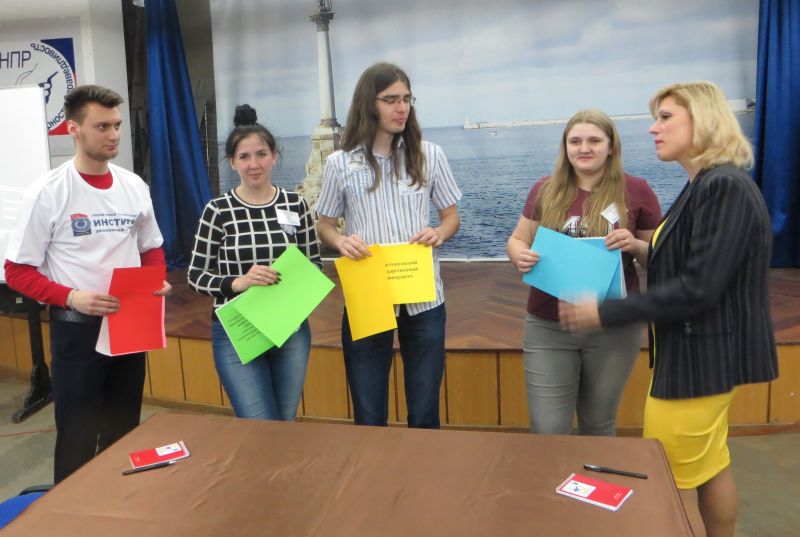 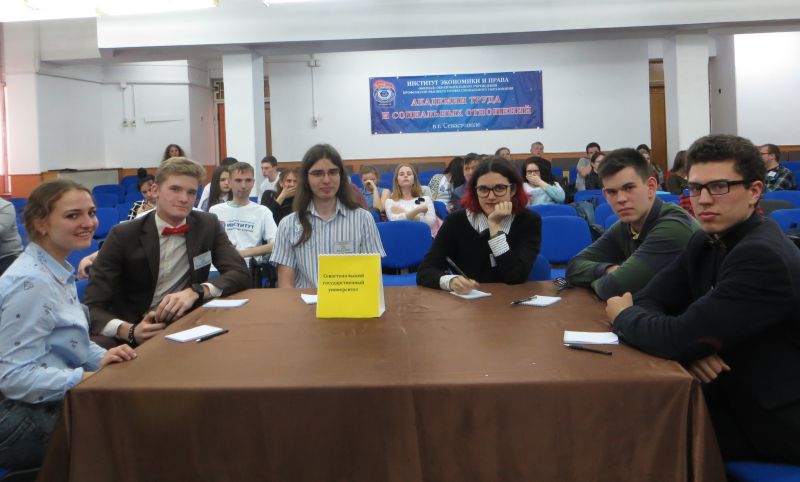 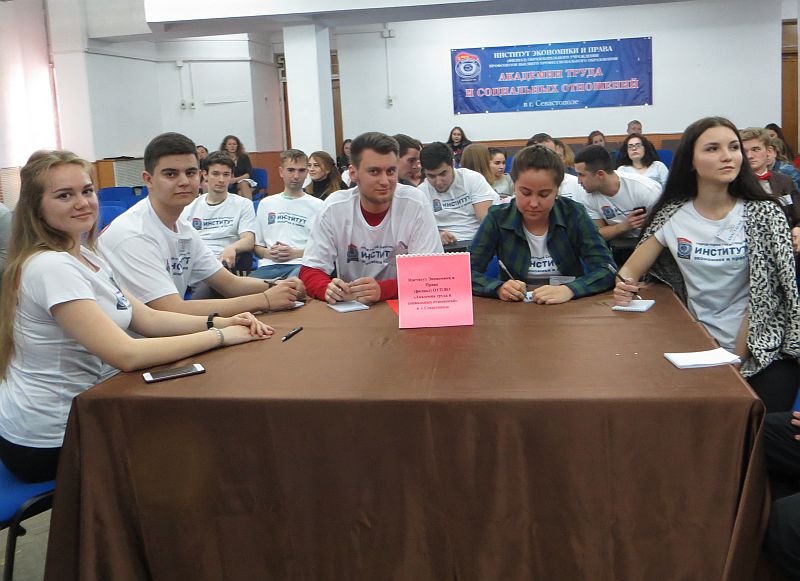 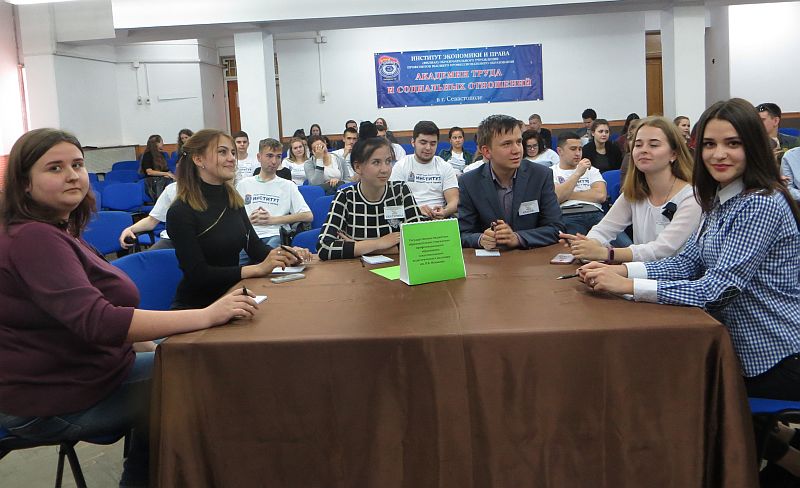 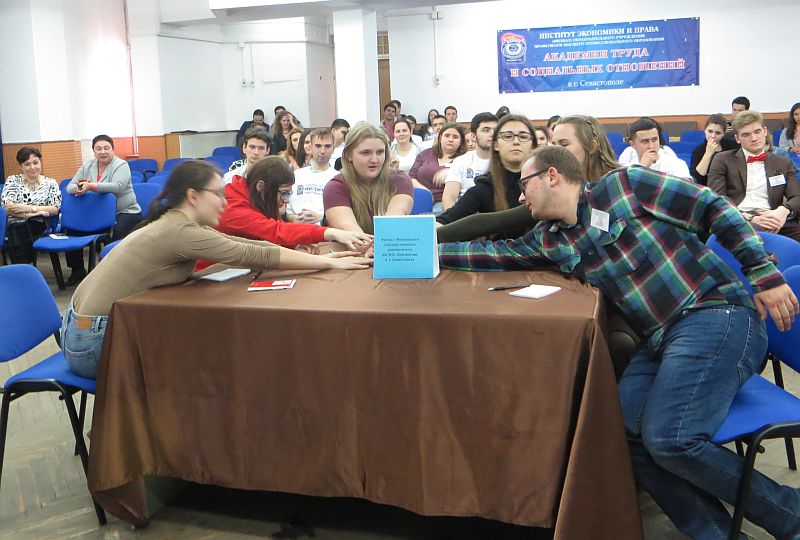 